Консультация для родителей                                                                                                 "История праздника 23 февраля для детей"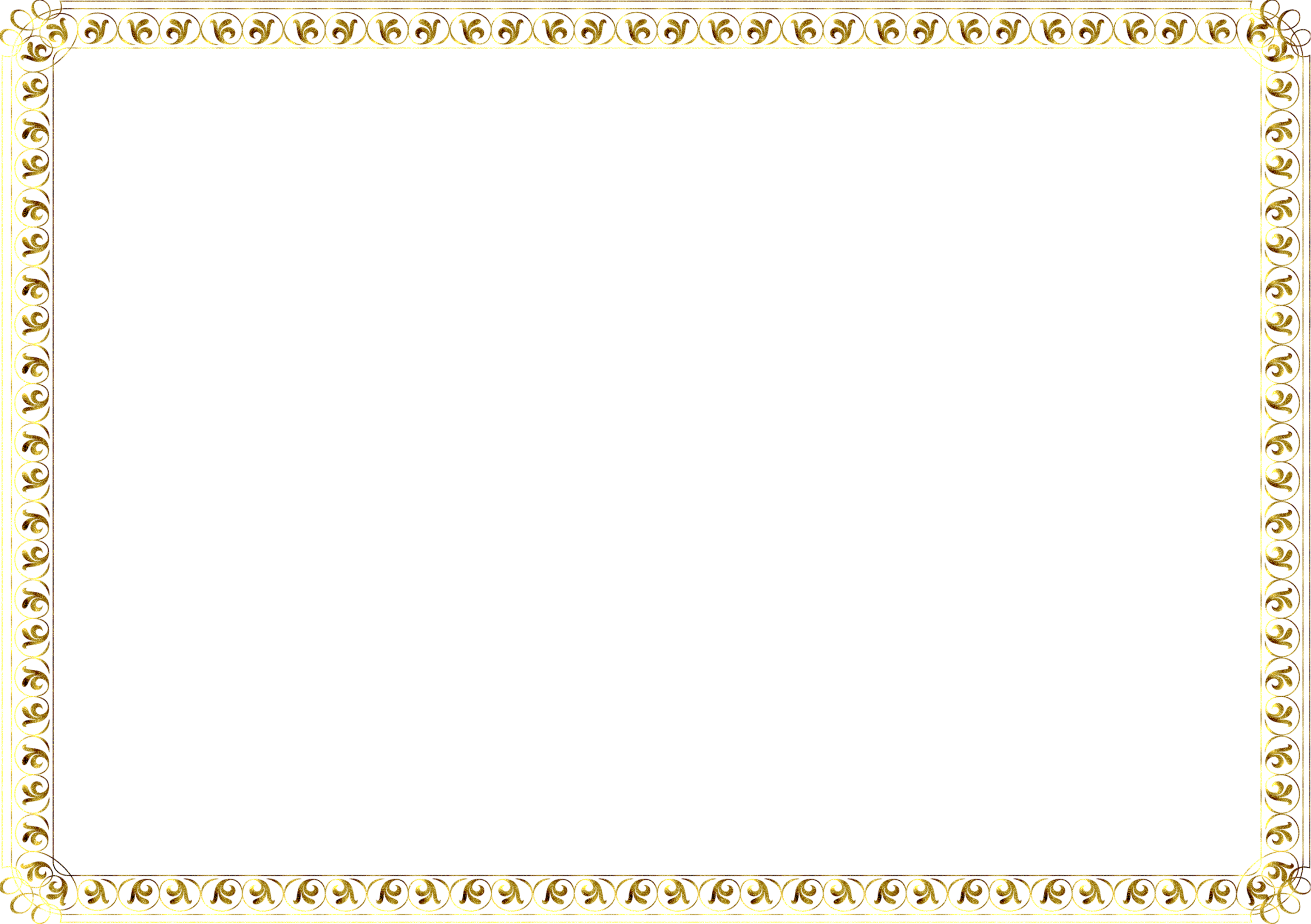 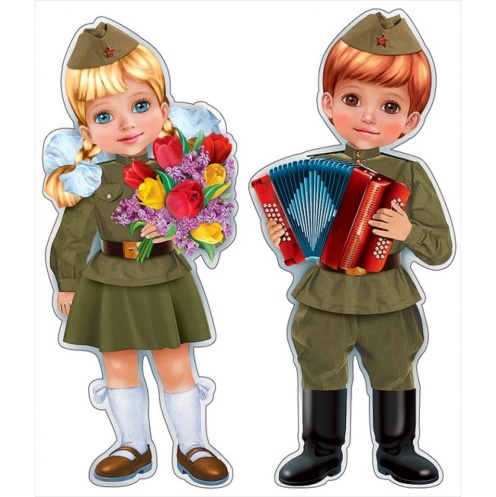 Этой дате уделяется большое внимание в нравственно-патриотическом воспитании дошкольников. Часто услышав интересную информацию в детском саду, дети спешат поделиться ею с родителями или уточнить для себя какие-то непонятные моменты. История происхождения праздника относится к первым годам становления Советской власти. Это нам взрослым понятны эти фразы. Мы глубоко изучали эту тему в школьном курсе истории. Для дошкольников каждое слово требует пояснения. Чтобы не пропал интерес, информация должна быть доступна для детского восприятия. Тогда с особым вдохновением дети исполняют песни о Родине, ее защитниках, гордятся своими отцами и дедами. Сами готовы на многое, пусть пока только в спортивной борьбе.Как рассказать детям о празднике 23 февраля?23 февраля наша страна отмечает праздник день защитника Отечества.Этот праздник считается мужским праздником, так как в этот день мы все поздравляем наших защитников: настоящих и будущих – наших мужчин: отцов, дедушек, братьев, всех тех, кто служил в рядах армии. Поздравляют и тех, кто сейчас охраняет нашу страну.Какова история и традиции этого праздника?Раньше наше государство было частью большой страны — Советский Союз. Когда другие страны начали с Советским Союзом войну, правительство позвало всех мужчин на помощь.23 февраля 1918 года в Петрограде (теперь это город Санкт-Петербург в России) советские солдаты одержали победу над немецкими захватчиками. В связи с этим был объявлен день Красной Армии.Позже Советский Союз распался. Красной Армии уже не было. Тогда праздник назвали Днём защитника Отечества.Для некоторых людей праздник 23 февраля остался днём мужчин, которые служат в армии. Тем не менее, большинство россиян и граждан бывшего СССР рассматривают День защитника Отечества не столько как годовщину великой победы или День рождения Красной Армии, сколько как День настоящих мужчин.Защищать Отчизну — значит делать добро для неё. Пока мальчики ещё маленькие, им надо быть вежливыми и послушными. Если они будут помогать маме и папе, будут защищать девочек и более слабых ребят, то их можно назвать настоящими рыцарями!23 февраля принято поздравлять всех мужчин. Дедушка, отец, брат и даже соседские мальчики рады будут получить поздравления. Им нужно напомнить, что мы их любим и ценим за мужество, силу и смелость.